Расписание занятий внеурочной деятельности 5-11 классов 
на 2020-2021 учебный годУтверждаю			Директор МБОУ ТСШ №2 				Е.В. Скресанова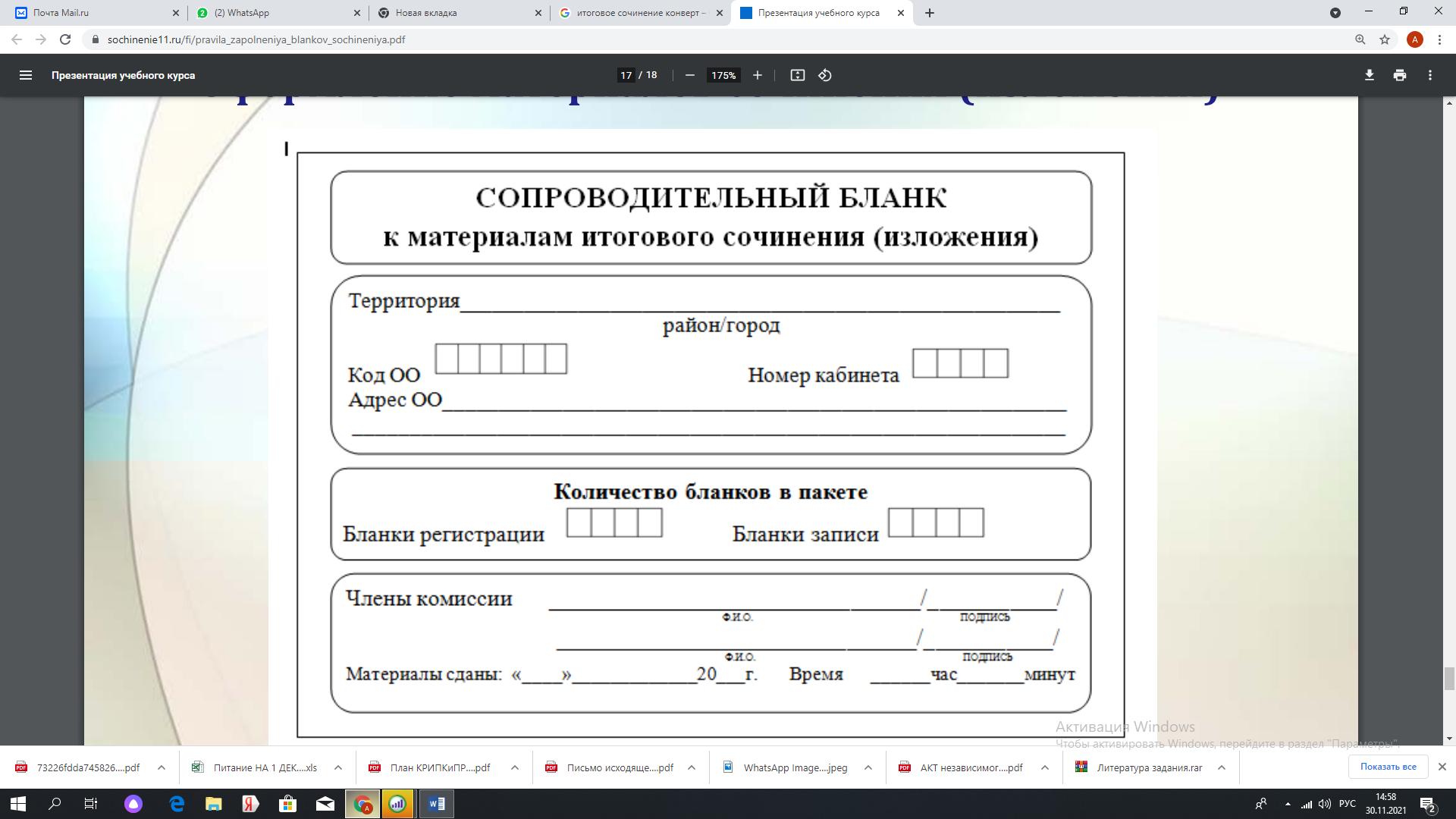 Начало занятияклассНазвание кружкаНазвание кружкаНачало занятияНачало занятияклассНазвание кружкаПонедельник Понедельник Понедельник Понедельник Понедельник Понедельник Понедельник Понедельник Понедельник Понедельник 14.105а,б5а,бМир шахмат15.006а,б6а,бМир шахмат15.007б7бВ царстве смекалки15.408б8бМатематика вокруг нас15.451010Математическая индукция15.001010Общие закономерности биологии15.305-6 дев5-6 девСпортивные игры17.005-6 мал5-6 малСпортивные игрыВторник Вторник Вторник Вторник Вторник Вторник Вторник Вторник Вторник Вторник 15.006бЗа страницами учебника математикиЗа страницами учебника математики15.005б5бРазвитие познавательных способностей учащихся15.455аШкола-наш домШкола-наш дом15.455б5бШкола-наш дом15.006аТайны русского языкаТайны русского языка15.005а5аТайны русского языка15.457аРазвитие познавательных способностей учащихсяРазвитие познавательных способностей учащихся15.457б7бРазвитие познавательных способностей учащихся15.458аМир фразеологииМир фразеологии16.308а,б8а,бИсторический клуб15.009а,бЯ смогу всеЯ смогу все16.0010-11 д10-11 дСпортивные игры15.459а,бКибербезопасностьКибербезопасность17.3010-11 м10-11 мСпортивные игры15.459а,бРешение задач по химииРешение задач по химии15.459а,б9а,бУзнаем мир по картамСреда Среда Среда Среда Среда Среда Среда Среда Среда 15.005аАртдизайнАртдизайн15.0015.005бЗа станицами учебника математики15.006бРазвитие познавательных способностей учащихсяРазвитие познавательных способностей учащихся15.4515.458аМатематика вокруг нас15.006бРазвитие познавательных способностей учащихсяРазвитие познавательных способностей учащихся15.4515.458бМир фразеологии16.308а,бФинансовая грамотностьФинансовая грамотность15.0015.009а,бЯ исследователь15.459а,бОбщественная безопасностьОбщественная безопасность15.0015.009а,бАнтропогенез15.459 а,бФинансовая грамотностьФинансовая грамотность17.3017.307 малСпортивные игры16.007 девСпортивные игрыСпортивные игры15.0015.0011Я смогу все 15.4510Я смогу все Я смогу все 15.4515.4511Математическая индукцияЧетвергЧетвергЧетвергЧетвергЧетвергЧетвергЧетвергЧетвергЧетверг15.005аРазвитие познавательных способностейРазвитие познавательных способностей15.0015.006аЗа страницами учебника математики15.005бТайны русского языкаТайны русского языка15.0015.006бТайны русского языка15.457а,бФинансовая грамотностьФинансовая грамотность15.0015.008а,бЯ гражданин России15.008а,бШкола здоровьяШкола здоровья15.0015.008а,б Я исследователь16.309а,б дСпортивные игрыСпортивные игры18.3018.309а,б мСпортивные игры15.0010Социальное проектированиеСоциальное проектирование15.4515.4510Социальное проектированиеПятницаПятницаПятницаПятницаПятницаПятницаПятницаПятницаПятница15.005бЗа страницами учебника математикиЗа страницами учебника математики16.0016.005-6Рукоделие15.005бЗа страницами учебника математикиЗа страницами учебника математики15.4515.456аШкола-наш дом15. 458аРазвитие познавательных способностейРазвитие познавательных способностей15.0015.009аМир фразеологии15. 458аРазвитие познавательных способностейРазвитие познавательных способностей15.0015.009бМир фразеологии14.109бМатематика вокруг насМатематика вокруг нас15.4515.459аМатематика вокруг нас16.008а,б дСпортивные игрыСпортивные игры17.3017.308а,б мСпортивные игры15.0011Окислительно-восстановительные реакцииОкислительно-восстановительные реакции15.0015.0010Стилистика русского языка15.0011Окислительно-восстановительные реакцииОкислительно-восстановительные реакции15.4515.457а,бЯ исследователь15.4511Общие закономерности биологииОбщие закономерности биологии15.4515.4510Фармацевтическая химияСубботаСубботаСубботаСубботаСубботаСубботаСубботаСубботаСуббота15.007бВ царстве смекалкиВ царстве смекалки15.4515.458а,бЧеловек и профессия15.008 бРазвитие познавательных способностей учащихсяРазвитие познавательных способностей учащихся14.1014.106бШкола-наш дом15.008 бРазвитие познавательных способностей учащихсяРазвитие познавательных способностей учащихся15.0015.006а,бЦветы на школьном дворе14.1011Общие закономерности биологииОбщие закономерности биологии14.1014.106аРазвитие познавательных способностей учащихся15.0010Музейное делоМузейное дело15.0015.0011Стилистика русского языка